Знакомство с кабинетом биологии(Неделя естественных наук в декабре)Автор: Федешова Надежда ВладимировнаГБОУ «Школа№771», МоскваАннотация: В  статье описывается интересное внеклассное занятие для обучающихся 1- 4 классов и продленки 1-4 классов.   Занятие построено по типу спектакля, который может провести 5-11 класс. Дети в игровой форме знакомятся с кабинетов биологии и узнают много интересного  о праздниках в декабре.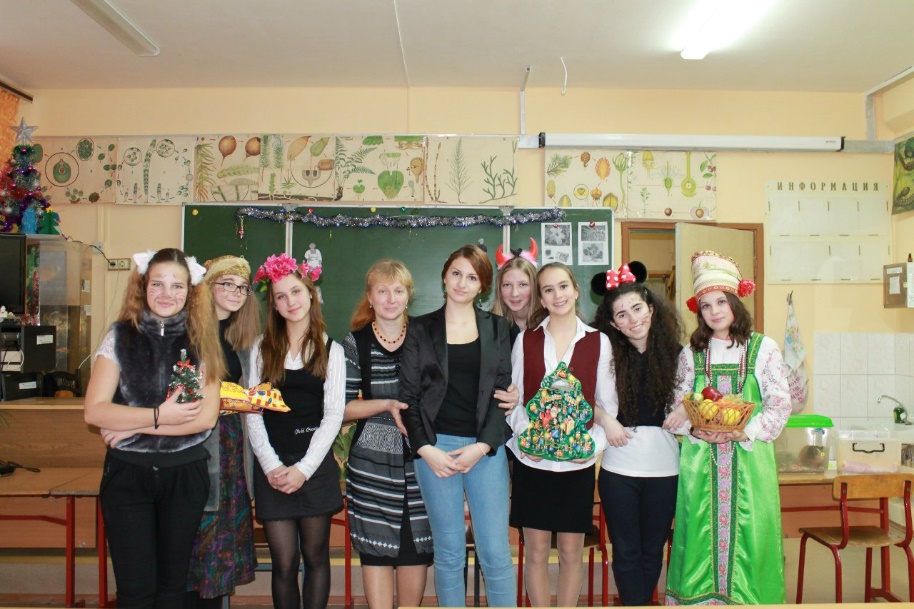 Флора	^(встречает начальные классы перед дверью кабинета, после звонка на урок.)          Здравствуйте, мои дорогие! Я, Флора – дочь прекрасной богини Земли. Именно я украсила Землю,  рассыпала семена, и Земля покрылась разноцветным ковром  прекрасных растений.  Сейчас,  на улице зима растения спят и ждут весны, но есть растения, которые радуют вас  и в декабре, например,  растения – декабристы, их так называют потому, что они в ваших домах и школах цветут в декабре.           А сейчас Вы войдете в кабинет Биологии. Скажу, Вам, по секрету, Вас ждут удивительные приключения.  Сморите и слушайте очень внимательно, потому что в конце Вам будут задавать вопросы, на которые  Вы должны правильно ответить и получить призы. Ну, что?  Вы  готовы? Тогда заходим…(Флора стучится в дверь кабинета биологии, заводит учащихся  в кабинет, Все должны войти и встать так, чтобы не мешать друг другу. Действующие лица спектакля должны появляться поочередно. Котенок встречает всех у доски)1 часть (представление)КотенокЗдравствуйте, ребята! Это кабинет биологии. Мы Вас уже заждались! Позвольте представиться, я привлекательный  и любознательный котенок, а это мои друзья: умнейшая и сказочная Баба Яга  (раскланивается), милейший, хотя и проказник - Чертёнок (прячется под стол или кафедру), любопытный и всезнающий Мышонок (раскланивается). С нашей очаровательной богиней Флорой Вы уже  познакомились?КотенокПознакомься же, у нас сегодня гости, ученики начальной школы. (Из под стола выскакивает чертёнок)На следующий год они придут  в кабинет   биологии учиться.ЧертёнокПривет! Интересно, знают ли ученики начальной школы, какое наступает, сейчас, время? Время, когда    происходят разные необычные явления и просто чудеса, (говорит загадочно). Декабрь - месяц тайн...
          МышонокТы прав, Чертёнок, вот именно, декабрь. Римляне от которых мы заимствовали летоисчисление, в древности   пользовались .календарем, делившим год всего на 10 месяцев. Год начинался с марта, посвященного Марсу   - богу войны. А декабрь был десятым (последним месяцем года). Децембер - значит десятый.КотенокНадо же, а у нас двенадцатый месяц так зовется – декабрь, то есть десятый?  Вот это да… итак, декабрь, а что   же дальше, вот и начинается тайна. Отрезок времени между декабрем и мартом, началом весны, назывался   «безмесячным», и такой год был очень неудобен, он отставал от природного хода времени. В 17 веке до н.э. «безмесячный» промежуток решили разделить на 2 месяца: Одиннадцатый стал Январь.Баба ЯгаЭтот месяц назван в честь любимого в Риме бога времени. Да, да бога времени, покровителя путешественников и моряков - Януса. Хотя…  Янус был еще покровителем  входов, выходов и дверей. Он  обладал даром видеть всё в прошлом и будущем, кстати очень полезный дар.Мышонок	А как же последний -12 месяц? Его назвали февраль?ЧертёнокИ ты и все тут стоящие должны были ужаснуться, потому что бога мертвых звали некогда Фебруарий. т.е.   февраль. На долю февраля досталось всего 28 дней, к тому же последний 28 день посвящался   «мертвым   душам». Так  что февраль был в двойне несчастным месяцем. Хотя, в середине февраля римляне справляли     большой праздник «День очищения от всех грехов и плохих поступков». Этот праздник люди  называли Диес      Фебрутус.Баба ЯгаЯ живу уже долго и на моей памяти сначала год начинался с марта, а с конца 15 века - с сентября. Позже     Пётр Первый указом от 15 декабря 1699 года, установил новое начало года,  вслед за 31 декабря 7208 года «от    сотворения мира» наступило 1 января 1700 года. И все помолодело на 5508 лет. Неплохо правда и как женщина я это понимаю?ЧертёнокМежду прочем, У вас  в школе все ученики собираются на урок, когда звенит школьный звонок,   но так было не всегда. Первый школьный звонок – будильник, был  изобретен   древнегреческим философом  Платоном, жившим за 400 лет до н.э. Этот прибор, придуманный Платоном для созыва своих учеников на занятия, состоял прибор из 2-х сосудов. В верхний сосуд наливалась вода, откуда она постепенно вытекала в нижний, вытесняя оттуда воздух, воздух по трубе устремлялся к флейте, и она начинала звучать. Причем будильник регулировался в зависимости от времени. Так со звонком играющий    флейты начинался урок.  КотенокСкажите мне, ученики, а когда ка Руси начинали учиться?МышонокУ нас это каждый школьник знает. 1 сентября. Правда, ребята! Даже если 1 сентября попадает на
воскресенье, его объявляют «Днем знаний» и двери школ все равно открываются.Баба ЯгаВот вы и попались! Умники! 14 декабря был Наумов день «Пророк Наум наставит на ум» поговорка   возникла в связи с давним обычаем в первые дни декабря отдавать отроков в ученье к дьякам или   отставным солдатам и прочим сельским грамотеям...ФлораЗаранее условившись, дьячок - учитель является в назначенное время в дом, где его встречают с    почетом и ласковыми словами, сажают в красный угол с поклоном.(На магнитной доске можно устроить маленькое кукольное представление. Куклы    вырезаются . из бумаги,  раскрасить  и приклеить  к магнитикам, —Ученики- кукловоды могут    проговаривать текст или текст говорят герои представления)Дьяк : «Здравствуйте, люди добрые.  (кланяется до земли)Отец (говорил Дьяку, поклонившись): «Отрока грамоте учи, учи, уму - разуму наставляй. А за леность учи побоями.   Отрока грамоте учи, учи. уму - разуму наставляй, чаще плеткой хлещи. А за леность учи побоями...(Текст проговаривается. Отец отрока клал учителю плетку и отходит. Отрок 3 раза кланяется наставнику до земли и  получает от него по спине 3 удара плеткой, после чего усаживался с матушкой за стол. Дьяк вынимал  букварь и начинает велимудрое учение)Дьяк : « Аз, повторяй отрок громко ...Аз...Аз.. Аз.. Веди... Глаголь... И Отрок повторял: «Азе ..Аз.. Аз..    Веди... Глаголь...Баба ЯгаПока разучивали Аз, веди, глаголь, матушка обливалась слезами и с причитанием голосила
           Мать:Не мори сына за  грамотой. Господи, дитятко-бедное не разумное. Пожалей ты  его  добр человек. 
(Текст проговаривается. Дьяк - учитель внимал просьбе, прерывал обучения на первых буквах, закрывал букварь и собирался   уходить. Семья одаривала учителя ситным пирогом, завертывала в расшитое полотенце. У ворот  наказывал Дьяк родителям)Дьяк:«Пусть отрок теперь сам приходит ко мне на поучение.КотенокВот как интересно было в день Наума  Грамотника, в старину. Декабрь - это удивительный месяц. И не спроста   его ваши предки называли Солнцеворот. Начало зимы, почин ее коренной части. А с умалением ночей    она по настоящему  встает на ноги, без разбора пойдет знобить.   Мышонок Но сегодня вы находитесь в кабинете биологии.   Есть такая наука – биология, она изучает  живую природу: растения, животных, грибы, бактерии.Баба ЯгаОчень нужная наука, скажу я вам. Вот, я люблю цветочки, веточки, ягодки собирать и засушивать, отвары и примочки из них  делать. И встретила как - то красивый маленький     кустик. Волчье лыко,  и если бы не Чертенок, то...Чертёнок Я помню, как закричу. Бабуля, осторожно! Это же волчье лыко. Опасное оно растение, ядовитое.   Ты что, биологии не проходила, ОБЖ не знаешь? А Вы знаете это растение? Волчье лыко.  У Вас много растений опасных, вот например,  крапива двудомная  или Уртика  Диоика (Urtíca dióica)  побеги её  ожоги могу делать, и болят ожоги минут 10…ФлораА вы знаете  ребята  , что есть такое растение «Лапортея» - красивый , но сильно жгучий родственник вашей крапивы, ожоги от её прикосновений болят несколько   месяцев, и может наступить даже смерть. Ой, и хорошо, что у Вас Лапортея  не  живет – растет она в восточной Азии, на Филиппинах.МышонокА нашу крапиву любят, растение  богато витаминами А и С, минеральными солями, а листья ее и побеги едят в  даже в сыром виде или варят. Крапива известна, как прядильное растение - из нее раньше многие  изготавливали ткани.Ребята, Вы же знаем такую сказку о прекрасной девушке, которая должна была сшить 12 рубашек, чтобы  спасти своих братьев, превращенных в птиц. Ребята как называется эта сказка?(ребята говорят, мышонок говорит правильно, это сказка называется Дикие лебеди и написал её Ганс Христиан Андерсен )
           Баба ЯгаА еще, какие деревья, кроме жгучих, вы знаете, умники? (Ребята называют растения)ЧертёнокПодумаешь, (обижено). А вот  я знаю   например,  необычные деревья. Хлебное   дерево,  Вам  оно известно?              Флора	Вы думаете на нем, небось, батоны растут? У вас на Земле много видов хлебных деревьев, некоторые  образуют на стволах соплодия массой 40 кг., длиной 90 см., шириной 50см. У разных видов используют, то   есть едят, мякоть, она по вкусу напоминает тыкву или картошку или едят семена, тогда мякоть не едят.ЧертёнокА Дынное дерево? - Папая или Фрута - мякоть её душистая слегка кисло - сладкая. Едят её, Папаю,   сырой, варят варенье.КотенокА я люблю молоко. Ой, как же я люблю молочко. Вот сейчас бы молока мне, молока, и больше...ФлораЕсть такое дерево - Молочное дерево, из семейства тутовых. Родственники они с хлебными деревьями.   А молоко течет у её из надреза ствола. Вкус, этого густого и клейкого сока с приятным ароматом очень схож с коровьем молоком, смущает его вязкость. Всего 5-6 дней стоит сок на воздухе, густеет и становится похожим на настоящий сыр. В этом молоке мало белка, зато много воска и смолы.КотенокБррр ... Молоко с воском, вот уж спасибо, не нужно мне вашего воска. Между прочем, я лично и колбасу    очень, очень люблю, я так люблю колбасу, что не в сказке сказать ни...ФлораЕсть и колбасное дерево, но несъедобное оно растение. Хотя имеет множество буровато - колбасовидных плодов созревают они целый год, длина их 1,5 метра, в диаметре 10 см. Колбасы не   съедобные , извини котенок , а опыляют их цветки мелкие летучие мыши, для них растение запасаем сладкий нектар опыляются цветки  только одну ночь, утром множество цветов уже лежат на земле.ЧертёнокВсё у вас тут на Земле  шиворот - на выворот. Вот, есть  конфетное дерево, а у него конфетки есть? Или  же верить  названию никак   нельзя, это же обман, наверное.ФлораКонфетное дерево есть и это растение  интересное. Хотя плоды его и в правду не съедобные, но все плоды имеют длинные   ножки, они прикрепляют плоды к ветке. Их то и едят. Они, кисло - сладкие, длинные плодоножки, они то и   напоминают вам ваши конфетки. Впрочем, растений  много разных растут   на Земле. МышонокЯ тоже знаю много разных деревьев. Вот - капустное дерево, бутылочное дерево, земляничное дерево,
уксусное, железное, томатное, красное, черное, хлопковое...Баба ЯгаА, интересно, какие растения находятся здесь в кабинете биологии?ЧертёнокУченики, которые учатся здесь, я знаю, могут рассказать много интересного обитателях этого кабинета.часть рассказы учеников(2 рассказа о растениях кабинета, может рассказывать и один ученик)Ученик 1 а) ученик может держать пакетик с чаем «Гибискус» или держать горшок с цветком
гибискуса, на доску можно развесить иллюстрации цветков гибискуса) Рассказ:
б) монстерьера     и 2 рассказа о животных кабинетах. Ребята сами готовят доклады о растениях и животных
кабинета) Например, шпорцевая лягушка, ушастая черепаха.Баба Яга            Чтобы рассмотреть  микроскопических животных, растений, грибов   в кабинете биологии используют не только глаза, но и особый оптический прибор - микроскоп.( В конце кабинета сдвигаются парты и на них ставят микроскопы с препаратами, а рядом кладут в лоточке    препарат, который будут рассматривать под микроскопом. Препараты для рассмотрения: Бумага с написанной    карандашами или ручками буквой, кусочек синтетической ленточки, комар и дрозофила, циклоп и инфузория
туфелька.) Баба ЯгаЧтобы рассмотреть объекты у нас в кабинете под микроскопом надо ознакомиться с  особой  инструкцией,   (одевает очки, пытается читать, обращается к чертёнку). Эй, чертёнок расскажи нам,  что нужно делать!ЧертёнокНу, сначала нужно взять препарат, лежащий в лоточке, и внимательно посмотреть на него и запомнить, как он   выглядит, только потом рассмотреть под  микроскопом и удивиться... Баба ЯгаРассмотрел, не толпись, дай другому посмотреть.
Всем всё понятно? Вопросы есть? Нет, тогда идите за котенком. часть рассматривают микропрепараты (Сказочные герои помогают переходить от препарата к  препарату и собирают тех кто уже всё посмотрел на прежнем месте)ФлораВам понравилось у нас? Внимательно ли вы слушали?МышонокЯ очень хочу задать вопрос. Какие месяцы составляли «безмесячное время»? (ждет ответа, и если    правильно ответили, то Флора вознаграждает призом - конфеткой.)Как назывался 10, 11 и 12 месяц у латинян?Чертёнок: Почему февраль считают в двойне страшным месяцем?Когда справляли Новый год до Петра 1?Какой инструмент был первым учебным звонком?Баба Яга: Почему надо опасаться волчье лыко ?Когда  был день Наума Грамотника? (Можно задать ещё вопросы)ФлораНу, что же, время неумолимо идет вперед, Ваше знакомство с кабинетом биологии закончилось, но Вы   еще придете сюда, и быть может, вспомните нас, тех, кто рассказал вам об этом удивительном мест- кабинете биологии.
КотенокДо свидания, ребята! ( все герои прощаются с ребятами). До свидания, ребята! Ждем Вас, успехов Вам , отличных отметок!!!Действующие лица (ученики 5-8 класса):(спектакль рассчитан на 45 минут)1. Ученики кукловоды (1,2)2. Ученики, рассказывающие о животных и растениях кабинета  (3,4)3.Баба Яга4. Чертёнок5. Мышонок6. Флора7.  Котёнок8 . могут быть : Дьяк , отец, отрок и мать, (если нет кукловодов с рисованными героями) 